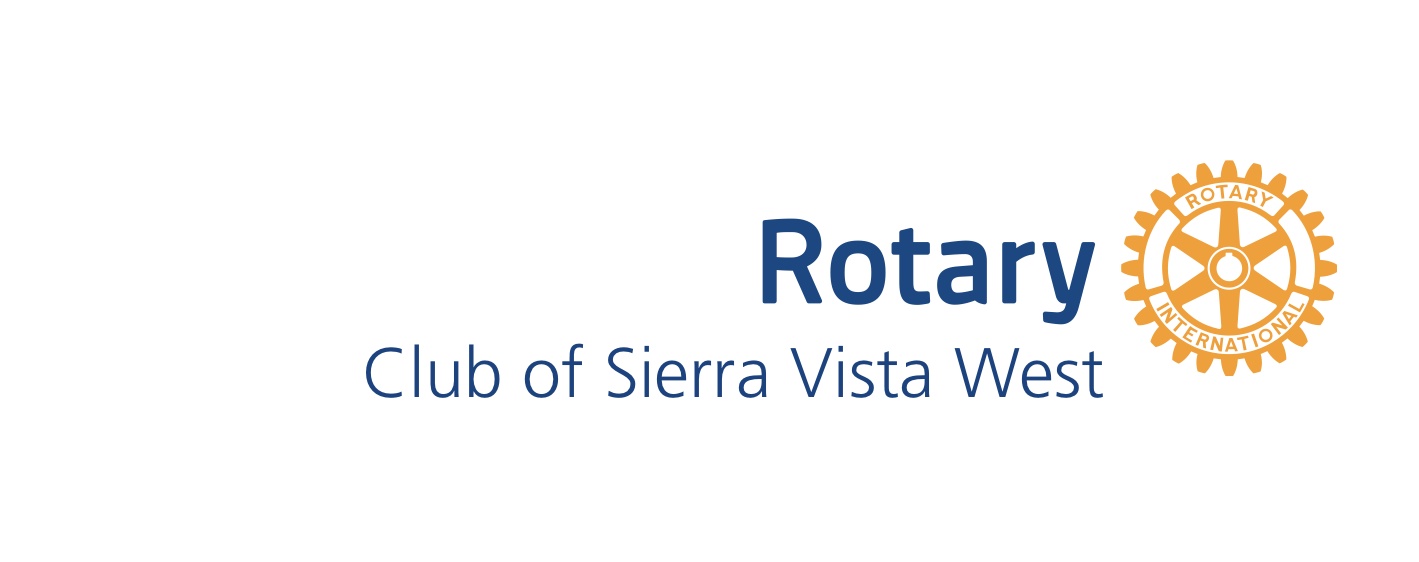 September 2021 Board of Directors MeetingSeptember 21, 2021 called to order the September board of directors meeting of the Rotary Club of Sierra Vista West at 5:41 pm via Zoom.  The following board members were present:  President Steve JohnsPresident Elect Tom Reardon Secretary Anita Farrow Foundation Chair Tom ReardonMembership Chair Jim ThompsonAbsent: Service Projects Chair DG Hank HuiskingTreasurer Kevin FarrowGuests:  NoneTreasurer’s ReportChecking Balance:	$12,214.51Foundation Balance:	$1232.78  TOTAL ASSETS:	$13,447.29 President’s Report Steve has assigned Speaker Months as follows:October	KevinNovember       HankDecember       RenaeJanuary           TomFebruary         JimMember MilestonesSeptember 29 Hank’s 16 Year Rotary AnniversaryGrants:  Big ticket items have been ordered with delivery expected in December.Committee ReportsMembership (Jim)Current membership count is 8.Public Relations (Tom):  Plaque has been ordered and received to honor Rebecca Colby for her dispatch work and saving a life. Presentation forthcoming with media coverage.Club Administration (Anita)Nothing to report.Foundation (Tom): (2) 1st quarter dues have been submitted and sent.Fundraising:Pickleball Tournament? Tom to get with city.Other ideas welcomeService Projects (Hank) nothing new to reportUpcoming Events: Sunrise club has asked us to collaborate on a basket for the District Conference. Tom made a motion we share the cost of the basket up to $75 as long as Sunrise does the shopping. Jim made the second. Call to vote was made by Steve and motion passes. Need address to send the $75.00.Kevin will attend Michael Drake’s Council of Legislation on Saturday and vote.Request to support SV Rotary for Naco Wellness Initiative motion was made by Steve and second by Tom to donate $500. Motion passes. Need address to send money. This will count as an International Project for us.ProgramsRYLA’s check has been sent to hold spot for one student.  6:08 pm. The next board meeting is on October 19th at 5:30 PM via Zoom.  :  Anita Farrow   Minutes reviewed by: Steve Johns